Councillors are hereby summoned to attend the Ordinary Parish Council Meeting of KEMPLEY PARISH COUNCIL to be held on Monday 20th November 2023 at 7:30pm in Kempley Village Hall for the purpose of transacting the business set out below.		Tim Dain - Parish ClerkAGENDATo receive apologies for absence.To receive any declarations of interests and consider written requests for dispensations.To approve and sign the minutes of the Ordinary Parish Council Meeting held on 18th September 2023.To approve and sign the minutes of the Extra-Ordinary Parish Council Meeting held on 30th October 2023.Public Open Forum This council is committed to community participation and warmly invites members of the public to contribute during this part of the meeting, to make representations, ask questions, and give evidence in respect of any item of business included on the agenda. A total time of 15 minutes is allocated with individual representations limited to a maximum of three (3) minutes - Standing Order 3(e)-(k). Alternatively, questions/comments can be sent to the Parish Clerk at clerk@kempleyparishcouncil.org who will ensure these are considered at the meeting. After the Public Open Forum, members of the public are asked to respect the fact that this is a meeting to conduct Council business and interruptions are not permitted.Ruth Ward, Community Support Officer, Community Safety Team, Forest of Dean District Council (FoDDC) in attendance regarding the Home Office Safer Streets 5 Fund.Items For Resolution & Decision:To consider funding of up to three further kissing gates.To consider replacement of defibrillator batteries.To consider the National Association of Local Council’s pay award 2023/24. Financial Matters: To receive the following financial reports as of 31st October 2023: Bank StatementBank reconciliation Budget monitoring reportReserves StatementPayments & ReceiptsTo approve the following online payments made since the last meeting:To approve the following list of cheque payments:Items For ConsiderationPlanningTo respond to new planning applications: P1343/23/FUL - Land Southwest of The Laurels Kempley Green, Kempley. Erection of a bungalow and two pairs of semi-detached dwellings (five dwellings in total) with associated parking, landscaping and works. | to be discussed at planning meeting on 22nd November 2023.P1214/23/FUL 2 Parkfields, Kempley, Dymock, Gloucestershire. Variation of Condition 02 of Planning Permission P0591/23/FUL to allow for a reduction in the width of the approved extension and removal of the approved porch along with alterations to the approved fenestration. | Low impact – comment sent within deadline.P1391/23/AG Land Southwest of Friars Court Kempley Gloucestershire. Application for determination as to whether prior approval is required for further details. Prior notification to construct an agricultural track is to provide better access to the arable land for routine husbandry and harvesting. | Low impact – comment sent within deadline.P1392/23/AG New Access at Hillfields Farm Kempley Road Dymock. Application for determination as to whether prior approval is required for further details. Prior notification for the construction of a track to provide better access from the slurry lagoon around the back of the buildings to the silage pits/feed stores and to the arable land. | Low impact – comment sent within deadline.To note planning decisions: P1018/23/TPO Laurel Cottage, Kempley Green, Kempley, Dymock. 1 x Field Maple covered by G1 of DFTPO 65.  Trim back re-growth on the western side of the tree overhanging the driveway of Laurel Cottage, back to the previous pruning points granted permission under planning application number P0301/19/TPO. | Granted permission 4th September 2023.P0712/22/FUL Stonehouse Farm Kempley Dymock. Conversion of existing agricultural building to No. 2 holiday units with associated landscaping, parking and works. | Granted permission 29th August 2023.P1151/23/FUL Laurel Cottage, Kempley Green, Kempley, Dymock. Variation of Condition 8 (services approved shall be laid underground) to enable fibre optic cable to be connected via an existing pole above ground relating to planning permission P0097/14/FUL. | Granted permission 13th October 2023.ReportsTo receive reports from District and/or County Councillors (if available).To receive the Clerk’s report and review the Actions Tracker.Items For Exchange of Views:Parish Council Budget for 2024-25.Completion of road sign installations.Community first responder and First Aid training. Danger from falling branches – Forestry England.Emergency Plan updates to include Winter Plan 2023/24.Gloucestershire County Council Bus Service Improvement Plan (BSIP+).St. Mary’s Church sign update.Road verges update.Kempley Community Broadband Update.Update on Kempley Parish Council Climate Change Plan of activities.Public Rights of Way update.Implications of local agricultural investment decisions.GeneralStaffing matters – recruitment update.To receive items for the January 2024 meeting agenda.Agree precept for 2024/25Date and time of next meeting:	Monday 15th January 2024 at 7.30pm	Kempley Village HallKempley Parish Council is no longer receiving hard copy planning applications. All planning applications can be viewed on the Forest of Dean District Council website at: https://publicaccess.fdean.gov.uk/online-applications/  All meetings of the council are open to the public and press except for items considered under Standing Order 3(d)Members are reminded that the Council has a general duty to consider the following matters in the exercise of any of its functions: Equal Opportunities (race, sexual orientation, marital status and any disability), Crime and Disorder, Biodiversity, Health and Safety and Human Rights.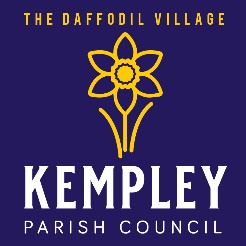 KEMPLEY PARISH COUNCILChairman: Cllr Martin BrocklehurstClerk: Tim Dain – Tel: 07910 842879Email: clerk@kempleyparishcouncil.orgWebsite: www.kempleyparishcouncil.orgDATEPAYMENT TYPEDESCRIPTIONPOWERAMOUNT13/09/23DDWebsite/IT – Website HostingLGA 1972 s.142£7.2026/09/23SOClerk’s SalaryLGA 1972 s.112£241.2012/10/23DDWebsite/IT – Website HostingLGA 1972 s.142£7.2026/10/23SOClerk’s SalaryLGA 1972 s.112£241.20DATECHQ NoDESCRIPTIONBudget/PowerAMOUNT20/11/23511Community Heartbeat (defib batteries)Public Health Act 1936, s234£498.6020/11/23512Clerk’s expenses Sept/OctAdmin/various£104.0920/11/23513Christmas Tree lightsLGA 1972, s145£221.4820/11/23514RBL Poppy AppealLGA 1972 s.137£50.0020/11/23515Kempley Village Hall Trust (venue hire)LGA 1972 s.111£160.0020/11/23516Clerk’s salary - back pay following NALC pay award.LGA 1972 s.112£149.0020/11/23517Perpetua PressLGA 1972, s145£35.0020/11/23Advertising of clerk vacancyLGA 1972 s.112TBC20/11/23Flagpole rope and pullyWar Memorials (LAP) Act 1923, s. 1TBC